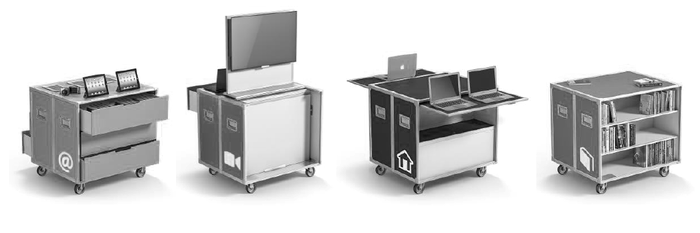 FICHE PROJET – IDEAS BOX StructureNom du référent + contact (téléphone + mail)Date(s) de réservation de l’Ideas BoxThématique(s) du projetDescription du projetpour l’accompagnement duquel vous sollicitez l’Ideas BoxObjectifs du projetDurée envisagée de l’animationNombre d’animation envisagé sur la thématique(merci de cocher la/ les case(s ) correspondante(s) )1 session 2 sessions3 sessions4 sessions et +Public cible(merci de cocher la/les case(s) correspondante(s) )2-5 ans6-12 ans13-18 ans18 ans et +Public cible(merci de cocher la/les case(s) correspondante(s) )FémininFémininMasculinMasculin